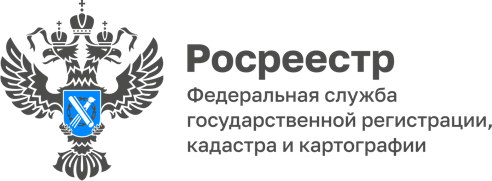 В ЕГРН внесены сведения о 757 аварийных объектах Республики АлтайВ Единый государственный реестр недвижимости (ЕГРН) внесены сведения о 757 объектах недвижимости, признанных непригодными для проживания, аварийными и подлежащими сносу или реконструкции, на территории Республики Алтай. «Закон о внесении в ЕГРН сведений об объектах недвижимости, признанных аварийными и подлежащими сносу или реконструкции, а помещений в них - непригодными для проживания, действует с 1 февраля 2022 года. Закон защищает потенциальных покупателей недвижимости: если раньше недобросовестный продавец мог скрыть информацию об аварийном жилье и продать его, то теперь эти сведения можно получить самостоятельно, они отображаются в выписке из ЕГРН», - комментирует начальник отдела государственной регистрации недвижимости Ербол Абатаев.Данные сведения вносятся в ЕГРН в порядке межведомственного информационного взаимодействия на основании решений (актов) органов государственной власти и органов местного самоуправления. Заказать выписку из ЕГРН можно в офисах МФЦ или онлайн через электронные сервисы Росреестра, а также посредством Единого портала государственных и муниципальных услуг.Материал подготовлен Управлением Росреестра по Республике Алтай